Чем характеризуется психическое здоровье?1. Умение выстраивать отношения с окружающими. Эти отношения в основном позитивные, доверительные. В эту же категорию относят способность любить – принимать человека таким, какой он есть.2. Желание и способность работать. Это – не только профессиональная деятельность, но и творчество, вклад в общество. Создавать то, что ценно для самой личности, его семьи, общества.3. Способность «играть». Игра – довольно широкое понятие в отношении взрослого человека. Что она в себя включает:свободное использование метафор, иносказаний, юмора – игра символами;танец, пение, спорт, некоторые виды иного творчества – быть не сторонним наблюдателем, а активным игроком.4. Автономия. Здоровый человек не делает того, чего ему не хочется. Он самостоятельно делает выбор и несет за него ответственность.5. Понимание этических норм. Осознавать смысл и необходимость следования им, однако является гибким в этом отношении – в определенных обстоятельствах он может позволить себе изменить линию поведения (в пределах разумного).6. Эмоциональная устойчивость. Она выражается в способности вынести накал эмоций – чувствовать их, не позволяя им управлять собой. В любых обстоятельствах находиться в контакте с разумом.7. Гибкость применения защитных механизмов. Каждый человек сталкивается с неблагоприятными жизненными обстоятельствами, и, будучи носителем такого нежного конструкта, как психика, применяет средства ее защиты. Здоровая личность выбирает эффективные методы и в разных ситуациях осуществляет выбор в пользу наиболее подходящего.8. Осознанность, или, иначе говоря, ментализация. Здоровый психически человек видит разницу между истинными чувствами и чужими навязанными установками, способен проанализировать свои реакции на слова другого.9. Способность к рефлексии. Вовремя обратиться к самому себе, проанализировать причины тех или иных событий в собственной жизни, понять, как поступить дальше.10. Адекватная самооценка. Реалистичная самооценка, самовосприятие себя согласно действительным чертам характера и особенностям, отношение к себе с теплом, реальное понимание слабых и сильных сторон характера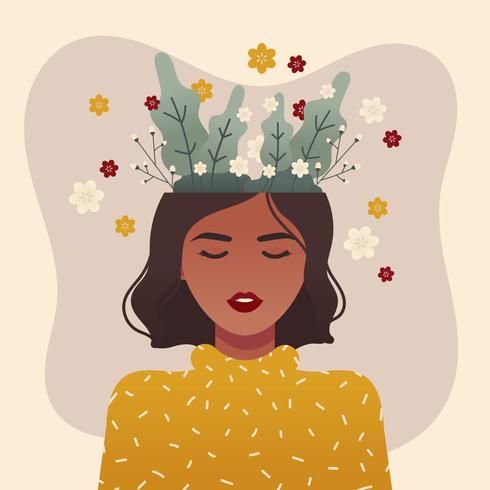 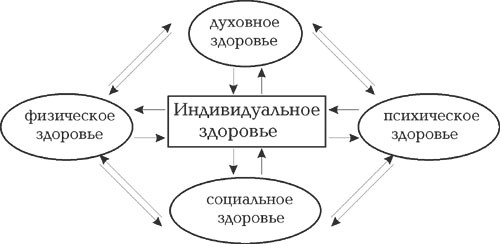 Показателями психического здоровья являются:эмоциимышлениепамятьтемпераментхарактерФакторы, которые разрушают психику человека:Вредные воздействия окружающей среды.Физические болезни.Генетически запрограммированные модели поведения.Различные зависимости и привыкания.Вредные привычки, такие как, алкоголь, курение, наркотики.Все эти факторы способны в той или иной форме оказывать влияние на людей, вызывая тяжелые болезни.Как сохранить свое психическое здоровье?Правильное питание.Физическая активность.Принимайте свои чувства.Управляйте своими эмоциями.Знайте свои слабые места.Развивайте свои таланты и интересы.Учитесь делать близким людям приятные сюрпризы.Научитесь улыбаться.Преодоление зависимостей.Стрессоустойчивость.Изменить образ мышления.Важно:по возможности оградить себя от негативной информации – перестать смотреть душещипательные передачи, общаться с негативно настроенными людьми и т.д;искать положительные стороны в окружающих обстоятельствах;перестать критиковать  все подряд от соседей и начальства до правительства;не поддаваться унынию, какими бы тяжелыми не представали обстоятельства;не сравнивать себя с кем бы то ни было – разве что с самим собой вчера и сегодня;положительно воспринимать жизнь во всех ее проявлениях.Следует помнить о том, что позитивное мышление основывается не столько на событиях окружающего мира, сколько на реакции на них, а её мы в силах изменить.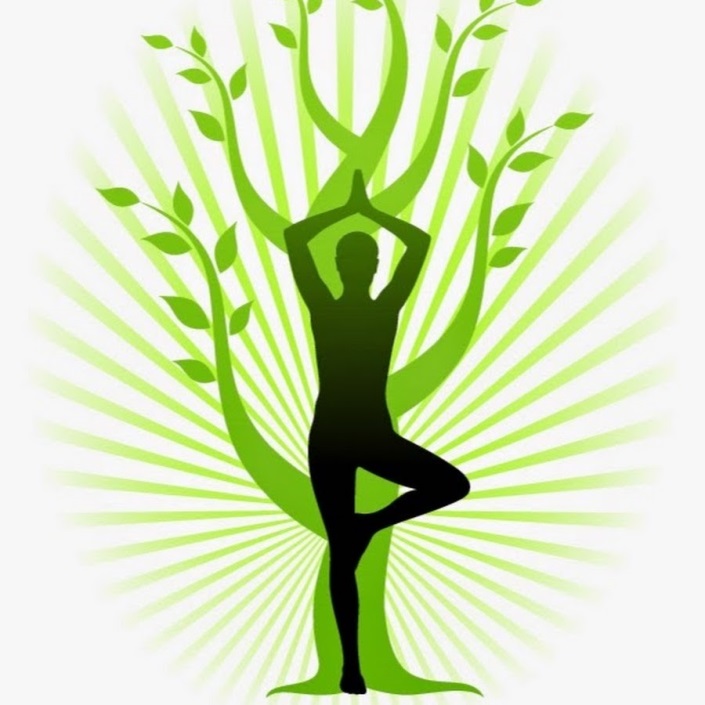 ГУ «Территориальный центр социального обслуживания населения Узденского района»Отделение дневного пребывания для граждан пожилого возрастаО психическом здоровьег. УздаАдрес: г.Узда,ул.Школьная, 2Тел.: 80171860494